	№ 131                                                                                              27 ноября 2017гРЕШЕНИЕОб утверждении Положения о погребении, похоронном деле и об организации ритуальных услуг на территории муниципального образования «Себеусадское сельское поселение»В соответствии с Федеральным законом от 06.10.2003 г. N 131-ФЗ "Об общих принципах организации местного самоуправления в Российской Федерации", Федеральным законом от 12.01.1996 N 8-ФЗ "О погребении и похоронном деле",  Санитарными правилами и нормами "Гигиенические требования к размещению, устройству и содержанию кладбищ, зданий и сооружений похоронного назначения. СанПиН 2.1.2882-11", утвержденный постановлением Главного государственного санитарного врача Российской Федерации 28.06.2011 г. N 84, иными нормативными правовыми актами в сфере погребения и похоронного дела, Собрание депутатов муниципального образования «Себеусадское сельское поселение»
РЕШИЛО:1. Признать утратившим силу решение № 149 от 18.08.2009 «Об утверждении Положения об организации похоронного дела и содержания кладбищ на территории муниципального образования «Себеусадское сельское поселение».2. Утвердить "Положение о погребении, похоронном деле и об организации ритуальных услуг на территории муниципального образования «Себеусадское сельское поселение» (Приложение).3. Настоящее решение вступает в силу после его официального обнародования.4. Контроль за выполнением настоящего решения возложить на  председателя Собрания  депутатов муниципального образования «Себеусадское сельское поселение».  Глава муниципального образования «Себеусадское сельское поселение»,председатель Собрания депутатов                             И.П.ВладимироваПриложение
УТВЕРЖДЕНО 
решением Собрания депутатовМО «Себеусадское сельское поселение»
от  27 ноября N  131
Положение о погребении, похоронном деле и об организации ритуальных услуг на территории муниципального образования « Себеусадское сельское поселение» (далее - Положение) разработано в соответствии с Федеральным законом от 06.10.2003 г. № 131-ФЗ "Об общих принципах организации местного самоуправления в Российской Федерации", Федеральным законом от 12.01.1996 N 8-ФЗ "О погребении и похоронном деле",  Санитарными правилами и нормами "Гигиенические требования к размещению, устройству и содержанию кладбищ, зданий и сооружений похоронного назначения. СанПиН 2.1.2882-11", утвержденный постановлением Главного государственного санитарного врача Российской Федерации 28.06.2011 г. N 84,  Уставом муниципального образования «Себеусадское сельское поселение» , иными нормативными правовыми актами в сфере погребения и похоронного дела.Требования настоящего Положения применяются к кладбищам, находящимся в ведении уполномоченного органа местного самоуправления в сфере погребения и похоронного дела на территории муниципального образования «Себеусадское сельское поселение».Глава I. ОБЩИЕ ПОЛОЖЕНИЯ1. Основные понятия, используемые в настоящем ПоложенииВ целях настоящего Положения используются следующие понятия:1) гарантированный перечень услуг по погребению - минимальный перечень услуг, оказываемых специализированной службой по вопросам похоронного дела на безвозмездной основе в целях обеспечения государственных гарантий при погребении;2) кладбища, закрытые для свободного захоронения, - кладбища, в зоне захоронения которых отсутствуют свободные земельные участки и ниши в стенах скорби для предоставления мест захоронения;3) зона захоронения - основная функциональная часть территории кладбища, на которой осуществляется погребение, в том числе захоронение урн с прахом;4) кладбище - комплекс или объект, содержащий места (территории) для погребения умерших или их праха после кремации;5) кладбищенский период - время разложения и минерализации тела умершего;6) места захоронения - земельные участки, предоставляемые в зоне захоронения кладбища для погребения, и ниши в стенах скорби;7) надмогильные сооружения (надгробия) - памятные сооружения, устанавливаемые на местах захоронения (памятники, стелы, обелиски, кресты и т.п.);8) памятник - мемориальное надмогильное сооружение, на котором могут быть указаны фамилия, имя, отчество захороненного, даты рождения и смерти, изображения религиозных и/или трудовых символов, эпитафия;9) погребение - обрядовые действия по захоронению тела (останков) человека после его смерти в соответствии с обычаями и традициями, не противоречащими санитарным и иным требованиям; 10) похоронное дело - вид деятельности, включающий в себя оказание ритуальных, юридических, производственных, обрядовых и иных услуг, связанных с организацией и проведением погребения, а также созданием и эксплуатацией кладбищ, крематориев и иных объектов похоронного назначения;11) санитарно-защитная зона - зона, отделяющая места погребения от жилой застройки, ландшафтно-рекреационной зоны, зоны отдыха и других объектов, с обязательным обозначением границ специальными информационными знаками;12) уполномоченный орган местного самоуправления в сфере погребения и похоронного дела на территории муниципального образования «Себеусадское сельское поселение»- уполномоченный орган местного самоуправления, наделенный полномочиями в сфере погребения и похоронного дела на основании решения Собрания депутатов муниципального образования «Себеусадское сельское поселение»;14) члены семьи - лица, связанные родством и (или) свойством, совместно проживающие и ведущие совместное хозяйство;15) специализированная служба по вопросам похоронного дела - организация, создаваемая администрацией муниципального образования «Себеусадское сельское поселение»в целях оказания гарантированного перечня услуг по погребению на безвозмездной основе.16) подзахоронение - погребение умершего на предоставленном в установленном порядке месте захоронения, на котором ранее были произведены захоронения умерших родственников.17) семейные (родовые) захоронения - места захоронения, созданные гражданами для погребения умерших супруга, близких родственников, иных родственников.Глава II. ГАРАНТИИ ОСУЩЕСТВЛЕНИЯ ПОГРЕБЕНИЯ2.1. Волеизъявление лица о достойном отношении к его телу после смерти2.1.1. Волеизъявление лица о достойном отношении к его телу после смерти (далее - волеизъявление умершего) - пожелание, выраженное в устной форме в присутствии свидетелей или в письменной форме:- о согласии или несогласии быть подвергнутым патолого-анатомическому вскрытию;- о согласии или несогласии на изъятие органов и (или) тканей из его тела;- быть погребенным на том или ином месте, по тем или иным обычаям или традициям, рядом с теми или иными ранее умершими;- быть подвергнутым кремации;- о доверии исполнить свое волеизъявление тому или иному лицу.2.1.2. Действия по достойному отношению к телу умершего должны осуществляться в полном соответствии с волеизъявлением умершего, если не возникли обстоятельства, при которых исполнение волеизъявления умершего невозможно, либо иное не установлено законодательством Российской Федерации.2.1.3. В случае отсутствия волеизъявления умершего право на разрешение действий, указанных в пункте 1 настоящей статьи, имеют супруг, близкие родственники (дети, родители, усыновленные, усыновители, родные братья и родные сестры, внуки, дедушка, бабушка), иные родственники либо законный представитель умершего, а при отсутствии таковых иные лица, взявшие на себя обязанность осуществить погребение умершего.2.1.4. Исполнителями волеизъявления умершего являются лица, указанные в его волеизъявлении, при их согласии взять на себя обязанность исполнить волеизъявление умершего. В случае отсутствия в волеизъявлении умершего указания на исполнителей волеизъявления либо в случае их отказа от исполнения волеизъявления умершего оно осуществляется супругом, близкими родственниками, иными родственниками либо законным представителем умершего. В случае мотивированного отказа кого-либо из указанных лиц от исполнения волеизъявления умершего оно может быть исполнено иным лицом, взявшим на себя обязанность осуществить погребение умершего, либо осуществляется специализированной службой по вопросам похоронного дела.2.2. Гарантии при осуществлении погребения умершего2.2.1. Супругу, близким родственникам, иным родственникам, законному представителю умершего или иному лицу, взявшему на себя обязанность осуществить погребение умершего (далее - лицо, взявшее на себя обязанность осуществить погребение умершего), гарантируются:а) выдача документов, необходимых для погребения умершего, в течение суток с момента установления причины смерти; в случаях, если для установления причины смерти возникли основания для помещения тела умершего в морг, выдача тела умершего по требованию супруга, близких родственников, иных родственников, законного представителя умершего или иного лица, взявшего на себя обязанность осуществить погребение умершего, не может быть задержана на срок более двух суток с момента установления причины смерти;б) предоставление возможности нахождения тела умершего в морге бесплатно до семи суток с момента установления причины смерти в случае, если супруг, близкие родственники, иные родственники, законный представитель умершего или иное лицо, взявшее на себя обязанность осуществить погребение умершего, извещены о смерти, но существуют обстоятельства, затрудняющие осуществление ими погребения; в случае поиска супруга, близких родственников, иных родственников либо законного представителя умершего этот срок может быть увеличен до четырнадцати дней;в) оказание содействия в решении вопросов о погребении тела (останков) или праха умершего на указанном им месте погребения в случае его смерти в ином населенном пункте или на территории иностранного государства;г) исполнение волеизъявления умершего в соответствии со ст. ст. 5, 7 Федерального закона от 12.01.1996 г. N 8-ФЗ "О погребении и похоронном деле".2.3. Гарантированный перечень услуг по погребению2.3.1.Супругу, близким родственникам, иным родственникам, законному представителю или иному лицу, взявшему на себя обязанность осуществить погребение умершего, гарантируется оказание на безвозмездной основе следующего перечня услуг по погребению:1) оформление документов, необходимых для погребения;2) предоставление и доставка гроба и других предметов, необходимых для погребения;3) перевозка тела (останков) умершего на кладбище (в крематорий);4) погребение (кремация с последующей выдачей урны с прахом). 	2.3.2.Услуги по погребению, указанные в пункте 2.3.1. настоящего Положения, оказываются специализированной службой по вопросам похоронного дела. 2.3.3.Стоимость услуг, предоставляемых согласно гарантированному перечню услуг по погребению, определяется органами местного самоуправления по согласованию с соответствующими отделениями Пенсионного фонда Российской Федерации, Фонда социального страхования Российской Федерации, а также с органами государственной власти Республики Марий Эл и возмещается специализированной службе по вопросам похоронного дела в десятидневный срок со дня обращения этой службы за счет средств:Пенсионного фонда Российской Федерации - на погребение умерших пенсионеров, не подлежавших обязательному социальному страхованию на случай временной нетрудоспособности и в связи с материнством на день смерти;федерального бюджета - на погребение умерших не подлежавших обязательному социальному страхованию на случай временной нетрудоспособности и в связи с материнством на день смерти пенсионеров, досрочно оформивших пенсию по предложению органов службы занятости (в случае, если смерть пенсионера наступила в период получения досрочной пенсии до достижения им возраста, дающего право на получение соответствующей пенсии);фонда социального страхования Российской Федерации - на погребение умерших граждан, подлежавших обязательному социальному страхованию на случай временной нетрудоспособности и в связи с материнством на день смерти, и умерших несовершеннолетних членов семей граждан, подлежащих обязательному социальному страхованию на случай временной нетрудоспособности и в связи с материнством на день смерти указанных членов семей;бюджетов субъектов Российской Федерации - в случаях, если умерший не подлежал обязательному социальному страхованию на случай временной нетрудоспособности и в связи с материнством на день смерти и не являлся пенсионером, а также в случае рождения мертвого ребенка по истечении 154 дней беременности.Пенсионный фонд Российской Федерации, Фонд социального страхования Российской Федерации возмещают специализированной службе по вопросам похоронного дела стоимость услуг, предоставляемых согласно гарантированному перечню услуг по погребению, в размере, не превышающем 4000 рублей, с последующей индексацией исходя из прогнозируемого уровня инфляции, установленного федеральным законом о федеральном бюджете на очередной финансовый год и плановый период, в сроки, определяемые Правительством Российской Федерации.Стоимость услуг, предоставляемых согласно гарантированному перечню услуг по погребению, возмещается специализированной службе по вопросам похоронного дела на основании справки о смерти, если обращение за возмещением указанных услуг последовало не позднее шести месяцев со дня погребения.2.4. Гарантии погребения умерших, не имеющих супруга, близких родственников, иных родственников либо законного представителя умершего, а также умерших, личность которых не установлена2.4.1. Перечень услуг по погребению умерших, не имеющих супруга, близких родственников, иных родственников либо законного представителя умершего, а также умерших, личность которых не установлена, а также при отсутствии иных лиц, взявших на себя обязанность осуществить погребение умерших, включает:1) оформление документов, необходимых для погребения;2) облачение тела;3) предоставление и доставку гроба;4) перевозку умершего на кладбище (в крематорий);5) погребение (кремацию, за исключением умерших, личность которых не установлена);6) копку могилы для погребения и оказание комплекса услуг по погребению (в том числе захоронение урны с прахом);7) установку похоронного ритуального регистрационного знака.2.4.2. Стоимость услуг по погребению лиц, указанных в пункте 2.4.1 настоящей главы, утверждается постановлением администрации муниципального образования «Себеусадское сельское поселение».Глава III. МЕСТА ЗАХОРОНЕНИЯ3.1. Места захоронения, их виды3.1.1. На кладбище, закрытом для свободного захоронения, с соблюдением санитарных правил производится погребение только на территории родственных, семейных (родовых), воинских, почетных захоронений, в нишах стен скорби, предоставленных до вступления в силу правового акта уполномоченного органа о закрытии кладбища для свободного захоронения.3.1.3. Места захоронения подразделяются на следующие виды: одиночные, родственные, семейные (родовые), почетные, воинские, братские (общие), а также ниши в стенах скорби.3.1.4. Уполномоченный орган создает единую систему учета всех видов захоронений, произведенных на территории муниципального образования «Себеусадское сельское поселение», а также проводит их инвентаризацию не реже одного раза в три года.Порядок проведения инвентаризации захоронений, произведенных на территории муниципального образования «Себеусадское сельское поселение», устанавливается уполномоченным органом с соблюдением требований законодательства Российской Федерации .3.1.5. В зоне захоронения кладбища могут быть предусмотрены обособленные земельные участки (зоны) для воинских захоронений (воинские участки) и погребения умерших одной веры - участки вероисповедальных захоронений. Погребение на участках вероисповедальных захоронений производится по обычаям и традициям соответствующего религиозного направления согласно волеизъявлению умершего, желанию супруга (супруги), близких родственников или иных родственников.3.1.6. На территории кладбища могут быть предусмотрены, с соблюдением санитарных правил и законодательства Российской Федерации в сфере радиационной безопасности населения, обособленные земельные участки (зоны) для погребения умерших, имеющих высокий радиоактивный фон.3.1.7. Места захоронения, предоставленные для погребения в соответствии с законодательством Российской Федерации в сфере погребения и похоронного дела, Правилами работы кладбищ, расположенных на территории муниципального образования «Себеусадское сельское поселение», утвержденными постановлением администрации муниципального образования «Себеусадское сельское поселение», и настоящим Положением, не могут быть принудительно изъяты, в том числе при наличии на указанных местах захоронения неблагоустроенных (брошенных) могил.3.1.8. На местах захоронения подзахоронение в родственную могилу разрешается не ранее чем через 15 лет (кладбищенский период). Подзахоронение урны с прахом в родственную могилу разрешается независимо от времени предыдущего захоронения.3.1.9. Места захоронения предоставляются в соответствии с установленной планировкой кладбища. Не допускается устройство захоронений с нарушением установленной планировки кладбища, в том числе между местами захоронений, на обочинах дорог и в границах санитарно-защитной зоны.3.1.10. . Выбор земельного участка для размещения места погребения осуществляется в соответствии с правилами застройки поселения с учетом гидрогеологических характеристик, особенностей рельефа местности, состава грунтов, предельно допустимых экологических нагрузок на окружающую среду, а также в соответствии с санитарными правилами и нормами и должен обеспечивать неопределенно долгий срок существования места погребения.3.2. Одиночные захоронения3.2.1. Одиночные захоронения - места захоронения, предоставляемые на территории кладбища для погребения умерших, не имеющих супруга, близких родственников, иных родственников либо законного представителя умершего, а также умерших, личность которых не установлена органами внутренних дел.3.2.2. Муниципальная услуга по предоставлению места для одиночного захоронения оказывается специализированной организацией	  муниципального образования «Себеусадское сельское поселение» в сфере погребения и похоронного дела на безвозмездной основе в день обращения специализированной службы по вопросам похоронного дела с заявлением о предоставлении места для одиночного захоронения. К заявлению прилагается копия свидетельства о смерти (с приложением подлинника для сверки). В случае если муниципальная услуга по предоставлению места для одиночного захоронения оказывается для погребения умерших, личность которых не установлена, дополнительно к заявлению прилагается копия документа, подтверждающего согласие органов внутренних дел на погребение указанных умерших (с приложением подлинника для сверки).3.2.3. Размер места одиночного захоронения устанавливается уполномоченным органом местного самоуправления в сфере погребения и похоронного дела на территории муниципального образования «Себеусадское сельское поселение».3.2.4. При оказании муниципальной услуги по предоставлению места для одиночного захоронения уполномоченным органом удостоверение об одиночном захоронении не выдается, за исключением случаев, установленных в пункте 3.2.5 настоящей главы.3.2.5. В случае появления близких родственников, иных родственников на основании их письменного обращения и предоставления документов, подтверждающих родственные отношения, уполномоченным органом выдается удостоверение о захоронении с последующей возможностью погребения родственника в данную могилу с соблюдением санитарных правил.3.3. Родственные захоронения3.3.1. Родственные захоронения - места захоронения, предоставляемые на территории кладбища для погребения умершего таким образом, чтобы гарантировать погребение на этом же земельном участке умершего супруга или близкого родственника.3.3.2. Муниципальная услуга по предоставлению места для родственного захоронения оказывается  специализированной организацией муниципального образования «Себеусадское сельское поселение» на безвозмездной основе в день обращения лица, взявшего на себя обязанность осуществить погребение умершего, его представителя с заявлением о предоставлении места для родственного захоронения.К заявлению прилагается копия свидетельства о смерти (с представлением подлинника для сверки), при захоронении урны с прахом дополнительно к заявлению прилагается копия справки о кремации (с представлением подлинника для сверки).В случае, если заявление подается представителем лица, взявшего на себя обязанность осуществить погребение умершего, то к указанному заявлению прилагается также оформленная в соответствии с законодательством Российской Федерации доверенность, подтверждающая полномочия представителя на совершение действий, связанных с предоставлением места для родственного захоронения.3.3.3. Площадь участка родственного захоронения устанавливается уполномоченным органом местного самоуправления в сфере погребения и похоронного дела на территории муниципального образования «Себеусадское сельское поселение»3.3.4. При оказании муниципальной услуги по предоставлению места уполномоченным органом выдается удостоверение о родственном захоронении.3.4. Семейные (родовые) захоронения3.4.1. Семейные (родовые) захоронения могут создаваться на общественных и военных мемориальных кладбищах, расположенных на территории муниципального образования «Себеусадское сельское поселение», внесенных в перечень кладбищ.3.4.2. Общественные и военные мемориальные кладбища, на которых могут создаваться семейные (родовые) захоронения, должны соответствовать санитарным правилам, экологическим и иным требованиям, установленным законодательством Российской Федерации о погребении и похоронном деле.3.4.3. Места для создания семейных (родовых) захоронений предоставляются под настоящие и будущие захоронения.3.4.4. Размер места семейного (родового) захоронения не может превышать 12 кв. метров с учетом бесплатно предоставляемого места для родственного захоронения.3.4.8. За резервирование места для создания семейного (родового) захоронения, превышающего размер бесплатно предоставляемого места для родственного захоронения (далее - резервирование места для создания семейного (родового) захоронения), уполномоченным органом муниципального образования «Себеусадское сельское поселение» в сфере погребения и похоронного дела, в соответствии с их компетенцией взимается плата.3.4.9. Средства за резервирование места для создания семейного (родового) захоронения подлежат зачислению в бюджет муниципального образования «Себеусадское сельское поселение»в случае создания семейного (родового) захоронения на общественных и военных мемориальных кладбищах, расположенных на территории муниципального образования «Себеусадское сельское поселение».3.4.10. Одному лицу на территории муниципального образования «Себеусадское сельское поселение»может быть предоставлено не более одного места для создания семейного (родового) захоронения.3.4.11. При оказании муниципальной услуги по предоставлению места для создания семейного (родового) захоронения уполномоченным органом муниципального образования «Себеусадское сельское поселение» в сфере погребения и похоронного дела, лицу, ответственному за создание семейного (родового) захоронения, выдается удостоверение о семейном (родовом) захоронении.3.4.12. В удостоверении о семейном (родовом) захоронении указываются: наименование кладбища, на территории которого создано семейное (родовое) захоронение; местонахождение (адрес) кладбища; размер семейного (родового) захоронения; место его расположения на кладбище (номер квартала, сектора, участка); фамилия, имя и отчество лица, на которое зарегистрировано семейное (родовое) захоронение.3.4.13. Перерегистрация семейного (родового) захоронения на лицо, не являющееся супругом, близким родственником, иным родственником по отношению к лицу, на которое зарегистрировано семейное (родовое) захоронение, либо по отношению к захороненному на данном семейном (родовом) захоронении, не допускается.3.4.14. Плата за перерегистрацию семейного (родового) захоронения не взимается.3.5. Почетные захоронения3.5.1. На территории кладбища в целях увековечивания памяти умерших граждан, имеющих заслуги перед Российской Федерацией, Республикой Марий Эл, муниципальным образованием «Себеусадское сельское поселение» , могут быть предусмотрены обособленные земельные участки (зоны) для почетных захоронений.Почетные захоронения располагаются преимущественно вдоль главной аллеи кладбища, имеют удобные подходы и хороший обзор.3.5.2. Муниципальная услуга по предоставлению места для почетного захоронения оказывается уполномоченным органом на безвозмездной основе при погребении умершего на основании соответствующего решения, по ходатайству заинтересованных лиц или организаций их представителей, при обосновании и подтверждении заслуг умершего перед Российской Федерацией, Республикой Марий Эл, муниципальным образованием «Себеусадское сельское поселение»,  и при отсутствии иного волеизъявления умершего либо волеизъявления его супруга, близких родственников, иных родственников или законного представителя умершего.К ходатайству дополнительно прилагается копия свидетельства о смерти (с представлением подлинника для сверки), при захоронении урны с прахом дополнительно прилагается копия справки о кремации (с представлением подлинника для сверки).Если ходатайство подается представителем заинтересованных лиц или организаций, то к указанному заявлению прилагается также оформленная в соответствии с законодательством Российской Федерации доверенность, подтверждающая полномочия представителя на совершение действий, связанных с предоставлением места для почетного захоронения.3.5.3. Размер места для почетного захоронения, выделяемого на безвозмездной основе, устанавливается уполномоченным органом местного самоуправления в сфере погребения и похоронного дела на территории муниципального образования «Себеусадское сельское поселение».3.5.4. При оказании муниципальной услуги по предоставлению места почетного захоронения уполномоченным органом выдается удостоверение о почетном захоронении.3.6. Воинские захоронения3.6.1. Воинские захоронения - места захоронения, предоставляемые на безвозмездной основе на воинских участках кладбища, предназначенные для погребения умерших военнослужащих, граждан, призванных на военные сборы, сотрудников органов внутренних дел, Государственной противопожарной службы, органов по контролю за оборотом наркотических средств и психотропных веществ, сотрудников учреждений и органов уголовно-исполнительной системы, участников войны, лиц, уволенных с военной службы, если это не противоречит волеизъявлению указанных лиц или пожеланию супруга, близких родственников или иных родственников.3.6.2. Размер места для воинского захоронения, выделяемого на безвозмездной основе, размер участка устанавливается уполномоченным органом местного самоуправления в сфере погребения и похоронного дела на территории муниципального  образования «Себеусадское сельское поселение».3.6.3. Муниципальная услуга по предоставлению места для воинского захоронения на кладбище, находящемся в ведении муниципального  образования «Себеусадское сельское поселение», оказывается уполномоченным органом муниципального  образования «Себеусадское сельское поселение»в сфере погребения и похоронного дела на безвозмездной основе в день обращения лица, взявшего на себя обязанность осуществить погребение умершего, с заявлением о предоставлении места для воинского захоронения.К заявлению прилагается копия свидетельства о смерти (с представлением подлинника для сверки), при захоронении урны с прахом дополнительно к заявлению прилагается копия справки о кремации (с представлением подлинника для сверки).В случае, если заявление подается представителем лица, взявшего на себя обязанность осуществить погребение умершего, то к указанному заявлению прилагается также оформленная в соответствии с законодательством Российской Федерации доверенность, подтверждающая полномочия представителя на совершение действий, связанных с предоставлением места для воинского захоронения.3.7. Братские (общие) захоронения3.7.1. Братские (общие) захоронения - места захоронения, предоставляемые на безвозмездной основе, на территории кладбища для погребения жертв массовых катастроф и иных чрезвычайных ситуаций, личность каждого из которых не установлена, чьи останки сохранились не целиком или не могут быть идентифицированы.3.7.2. Погребение на местах братских (общих) захоронений осуществляется с соблюдением санитарных правил.3.7.3. Размер места братского (общего) захоронения и его размещение на территории кладбища определяются в каждом конкретном случае уполномоченным органом.3.7.4. При предоставлении места братского (общего) захоронения уполномоченным органом удостоверение о братском (общем) захоронении не выдается.3.7.5. На местах для братских (общих) захоронений подзахоронение не производится.3.8. Захоронения лиц, имеющих регистрацию за пределами муниципального  образования «Себеусадское сельское поселение»3.8.1. Захоронение лиц на кладбище, имеющих регистрацию за пределами муниципального  образования «Себеусадское сельское поселение», производится в соответствии с действующим законодательством Российской Федерации и настоящим Положением.3.8.2. Захоронение умерших граждан, проживавших, но не зарегистрированных на момент смерти на территории муниципального  образования «Себеусадское сельское поселение», разрешается в родственное захоронение при наличии места. При отсутствии места в родственном захоронении предоставляется новое родственное захоронение по решению уполномоченного органа местного самоуправления в сфере погребения и похоронного дела муниципального  образования «Себеусадское сельское поселение».3.8.3. Захоронение умерших граждан, не зарегистрированных на момент смерти на территории муниципального  образования «Себеусадское сельское поселение», но ранее проживавших на территории муниципального  образования «Себеусадское сельское поселение» и имеющих близких родственников, проживающих в муниципальном образовании «Себеусадское сельское поселение», разрешается в родственное захоронение при наличии места. При отсутствии места в родственном захоронении предоставляется новое родственное захоронение по решению уполномоченного органа местного самоуправления в сфере погребения и похоронного дела муниципального  образования «Себеусадское сельское поселение».3.9. Регистрация (перерегистрация) захоронений	3.9.1. Каждое захоронение, произведенное на территории муниципального  образования «Себеусадское сельское поселение», регистрируется уполномоченным органом в книге регистрации захоронений (захоронений урн с прахом).Взимание платы за регистрацию захоронений в книге регистрации захоронений (захоронений урн с прахом) и выдачу удостоверений о захоронениях не производится.3.9.2. Образцы книг регистрации захоронений (захоронений урн с прахом) и удостоверений о захоронениях утверждаются уполномоченным органом муниципального  образования «Себеусадское сельское поселение»в сфере погребения и похоронного дела.Книги регистрации захоронений (захоронений урн с прахом) являются документами строгой отчетности и относятся к делам с постоянным сроком хранения.Указанные книги передаются на постоянное хранение уполномоченным органом в архив  муниципального образования «Моркинский муниципальный район» .3.10. Надмогильные сооружения (надгробия), их регистрация3.10.1. Установка надмогильных сооружений (надгробий) и оград на кладбищах допускается только в границах предоставленных мест захоронения.3.10.2. Устанавливаемые надмогильные сооружения (надгробия) и ограды должны соответствовать по типу, размерам и внешнему виду строительным нормам и архитектурно-ландшафтной среде кладбища. Не допускается установка надмогильных сооружений (надгробий) и оград, отдельные части которых выступают за границы мест захоронений.3.10.3. При установке надмогильных сооружений (надгробий) следует предусматривать возможность последующих захоронений на местах родственных и семейных (родовых) захоронений.3.10.4. Регистрация установки и замены каждого надмогильного сооружения (надгробия) осуществляется уполномоченным органом, о чем делается соответствующая запись в книге регистрации надмогильных сооружений (надгробий) и в удостоверении о захоронении.Взимание платы за регистрацию установки и замены надмогильных сооружений (надгробий) в книге регистрации надмогильных сооружений (надгробий) и внесение соответствующей записи в удостоверение о захоронениях не производится.3.10.5. Регистрация установки и замены надмогильных сооружений (надгробий) производится при предъявлении лицом, на имя которого зарегистрировано место захоронения, или его представителем паспорта или иного документа, удостоверяющего личность, удостоверения о захоронении, а также документа об изготовлении (приобретении) надмогильного сооружения (надгробия).3.10.6. Книги регистрации надмогильных сооружений (надгробий) являются документами строгой отчетности и подлежат постоянному хранению в уполномоченном органе.3.10.7. Установка надмогильных сооружений (надгробий) либо оград за границами предоставленных мест захоронения влечет административную ответственность согласно действующему законодательству.3.11. Порядок осуществления подзахоронения3.11.1. Муниципальная услуга по выдаче разрешения на подзахоронение на месте родственных, семейных (родовых), воинских, почетных захоронений, захоронений в стенах скорби на кладбищах, находящихся в ведении муниципального  образования «Себеусадское сельское поселение», оказывается на безвозмездной основе уполномоченным органом муниципального  образования «Себеусадское сельское поселение»в сфере погребения и похоронного дела.3.11.2. Для оказания муниципальной услуги по выдаче разрешения на подзахоронение в уполномоченный орган муниципального  образования «Себеусадское сельское поселение»в сфере погребения и похоронного дела, представляются следующие документы:1) заявление о выдаче разрешения на подзахоронение;2) удостоверение о захоронении;3) копия паспорта или иного документа, удостоверяющего личность заявителя, на которого оформлено захоронение (с представлением подлинника для сверки);4) оформленная в соответствии с законодательством Российской Федерации доверенность лица, на которое зарегистрировано захоронение, на совершение действий по получению разрешения на подзахоронение, в случае, если заявителем является представитель лица, на которое зарегистрировано захоронение, а также копия паспорта или иного документа, удостоверяющего личность данного представителя (с представлением подлинника для сверки);5) копия свидетельства о смерти (с представлением подлинника для сверки);6) копия справки о кремации (с представлением подлинника для сверки) при захоронении урны с прахом после кремации;7) копии документов, подтверждающих семейную, родственную связь с лицом, на которое оформлено семейное (родовое) или родственное захоронение (с представлением подлинников для сверки).В случае отсутствия у заявителя копий указанных документов их изготовление обеспечивается работниками уполномоченного органа местного самоуправления в сфере погребения и похоронного дела на территории муниципального  образования «Себеусадское сельское поселение».Не допускается требовать представления иных документов, не предусмотренных настоящим Положением.Глава IV. ОСНОВЫ ПОХОРОННОГО ДЕЛА 4.1. Услуги по погребению4.1.1. Оказание услуг по погребению осуществляются исключительно специализированной службой по вопросам похоронного дела, созданной в предусмотренных действующим гражданским законодательством Российской Федерации организационно-правовых формах.4.1.2. Оказание услуг по погребению является основным видом деятельности специализированной службы по вопросам похоронного дела.4.1.3. Специализированная служба по вопросам похоронного дела обязана гарантировать лицам, взявшим на себя обязанности по погребению умерших (погибших), предоставление полного комплекса услуг по погребению на безвозмездной основе в соответствии с гарантированным перечнем, установленным статьей 9 Федерального закона от 12.01.1996 N 8-ФЗ "О погребении и похоронном деле".4.2. Основные вопросы, связанные с транспортировкой умерших в морг4.2.1. Транспортировка умерших в морг из медицинских учреждений осуществляется за счет средств данных медицинских учреждений.4.2.2. Транспортировка в морг с мест обнаружения или происшествия умерших, не имеющих супруга, близких родственников, иных родственников либо законного представителя умершего, а также иных умерших для производства судебно-медицинской экспертизы (исследования) и патолого-анатомического вскрытия (за исключением умерших в медицинских учреждениях) осуществляется за счет средств бюджета муниципального  образования «Себеусадское сельское поселение» юридическими лицами или индивидуальными предпринимателями, заключившими муниципальный контракт (договор) на оказание данного вида услуг в соответствии с законодательством Российской Федерации.4.2.3. В случаях, не предусмотренных частями 4.2.1 и 4.2.2 настоящей главы, транспортировка умерших в морг осуществляется юридическими лицами или индивидуальными предпринимателями за счет средств лица, взявшего на себя обязанность осуществить погребение умершего (или иных заинтересованных лиц).4.3. Осуществление торговой деятельности4.3.1. Торговля на территории кладбища либо на территории, прилегающей к кладбищу, осуществляется только в местах, отведенных для этих целей органами местного самоуправления на территории муниципального  образования «Себеусадское сельское поселение», в соответствии со схемой размещения нестационарных торговых объектов, утвержденной в установленном порядке.   «Волаксола ялкундем» муниципальный образованийын депутатше- влакын  Погынжо425146,  Морко район, Волаксола ял Колхозный урем, 4 тел. (83635) 9-35-87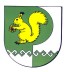 Собрание депутатовмуниципального образования«Себеусадское сельское поселение»425146, Моркинский район, д.Себеусад, ул.Колхозная, д.4 тел. (83635)9-35-87